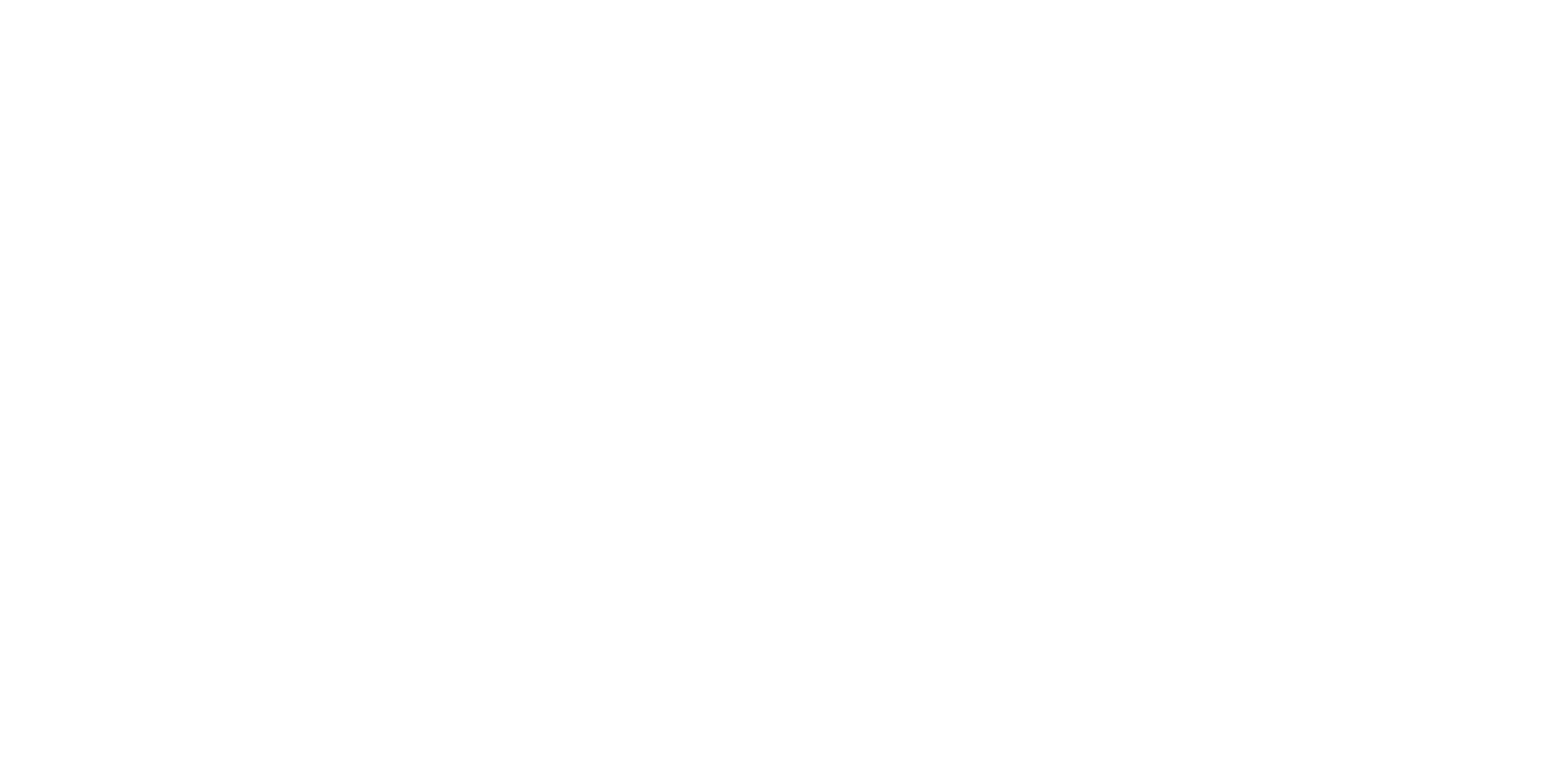 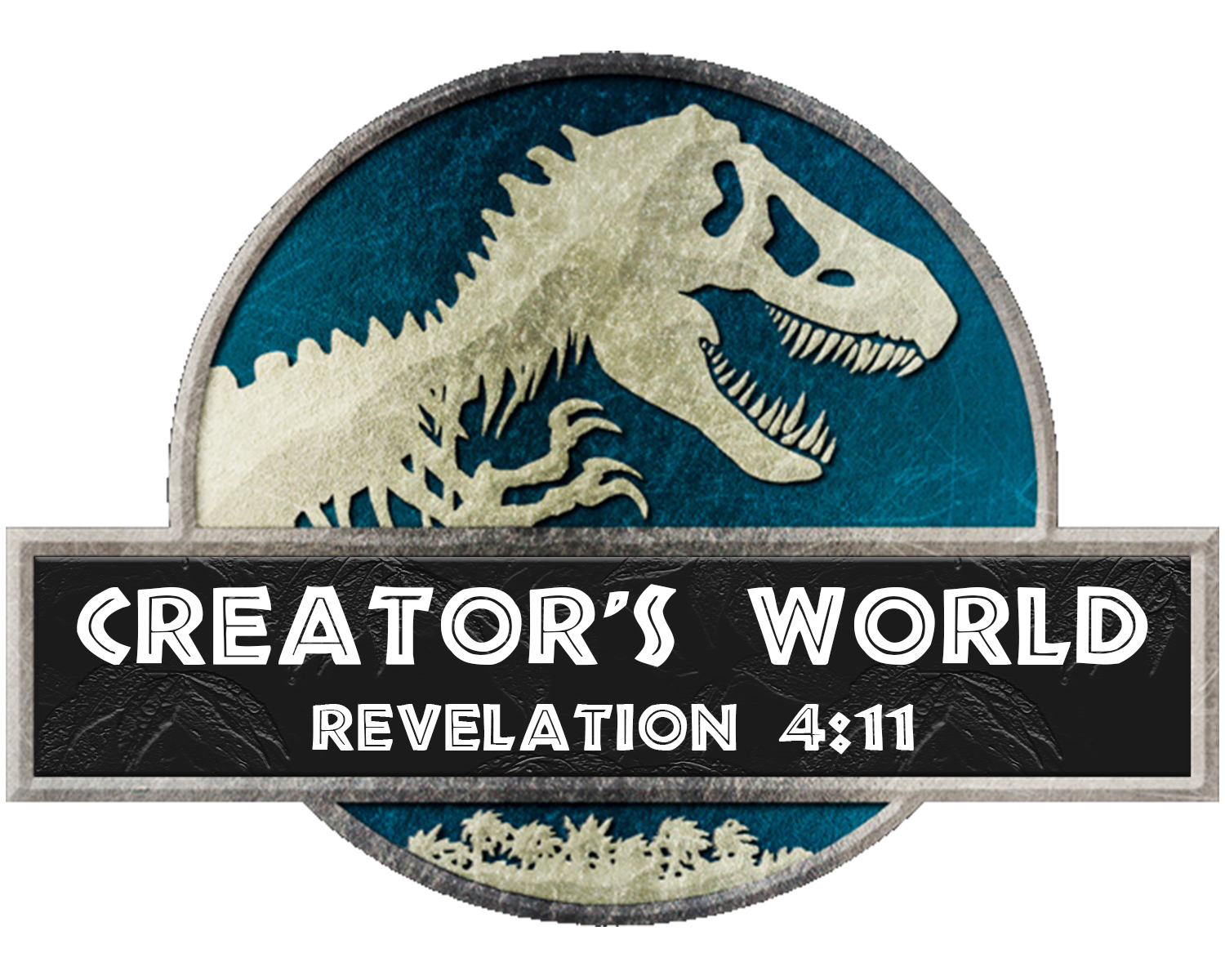 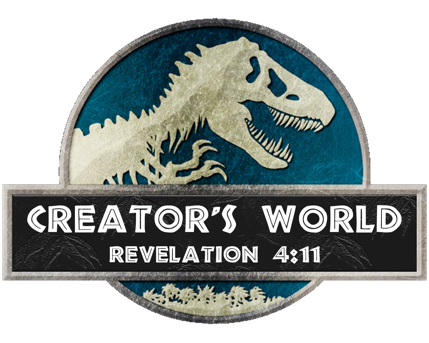 Another week of fun, fellowship, and Bible Study at Taylor Christian Camp is quickly approaching! We are excited that you are joining us and can’t wait to see you there!Our week of camp will be Sunday, June 23RD to Friday, June 28th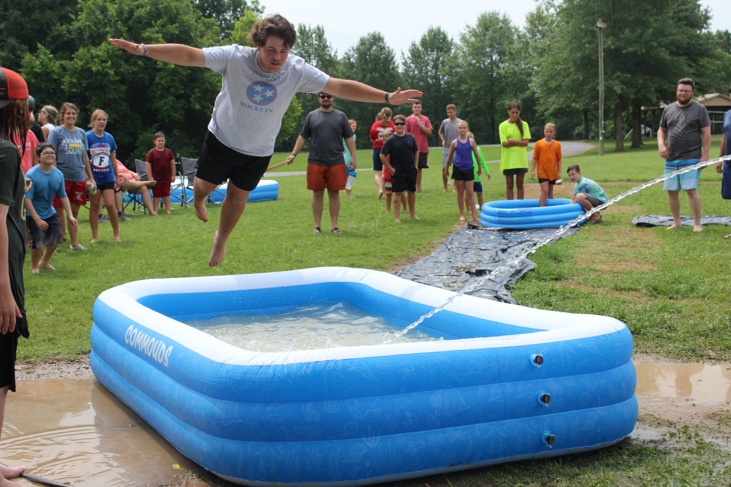 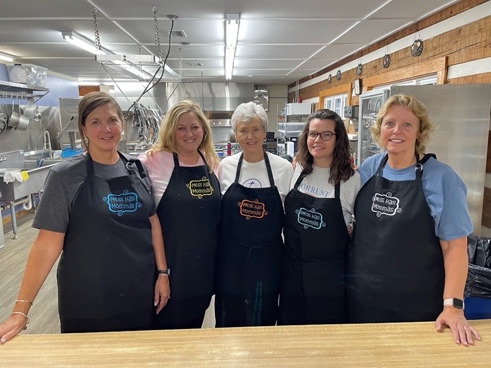 2024 ScheduleSunday Schedule: June 23rd2:30			Camper Arrival & Check-In4:00			Church Camp Begins!! (Welcome & Rules)4:20			Camper Team Assignments/Staff Meeting 4:45			Team Activity6:15	 		Supper7:30			Devotional8:15			Evening Activity9:30			Lights Out Singing9:45			Cabin Time11:00			Lights OutMonday – Thursday Schedule: June 24th – 27th7:30			Rise and Shine!8:30			Breakfast9:00			Clean Cabins9:30			Chapel10:00			Prayer Time10:15			Team Activities11:15			Free Time11:50			Gather Up!12:15			Lunch1:15			Bible Class2:00			Rest Time3:00			Canteen3:30			Boys Swim / Girls Crafts & Free Time4:30			Girls Swim / Boys Crafts & Free Time5:30			Clean-up for Supper6:15			Supper7:30			Devotional8:15			Evening Activity9:30			Lights Out Singing9:45			Cabin Time11:00			Lights OutFriday Schedule: June 28th7:30			Rise and Shine!8:30			Breakfast9:00			Chapel9:45			CLEAN & PACK10:30			Camper Dismissal**Campers MUST checkout with their counselors at their cabins.****Campers must help clean-up cabins, camp, etc. before leaving.**(Note: Schedule subject to change at anytime due to unforeseen circumstances.)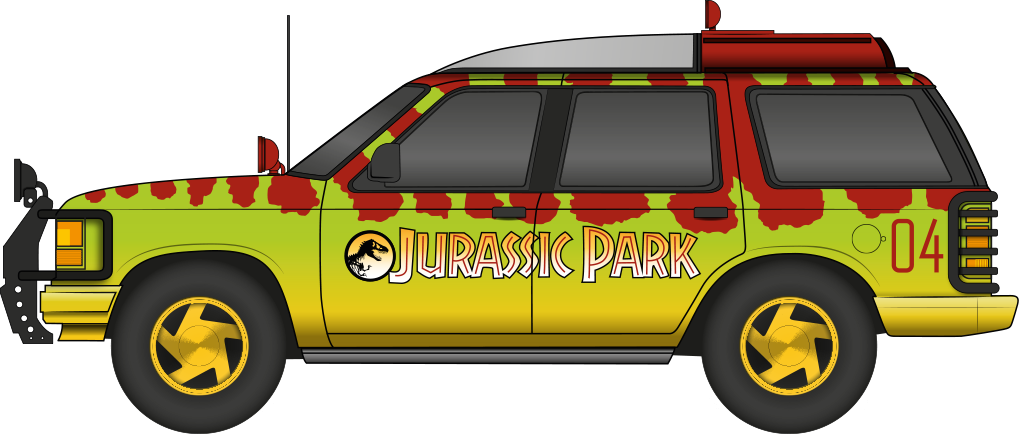 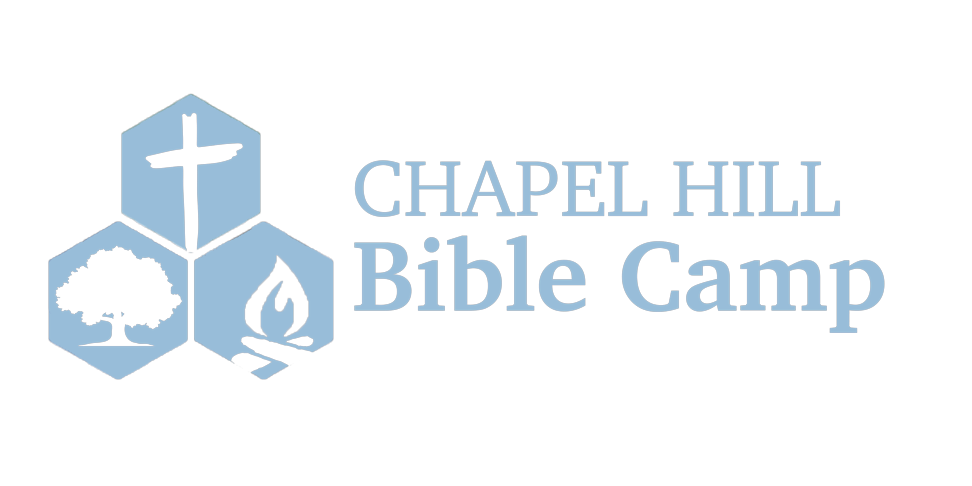 The guidelines and requirements apply to all campers, staff, and visitors during camp week, and they are provided for the safety and well-being of everyone in attendance at Taylor Christian Camp. Campers are subject to direction and correction by any staff member. The camp director may send home any camper who is guilty of persistent disobedience or violation of camp rules. No one (campers, staff, visitors) is to leave camp for any reason without the permission of the camp director. For insurance purposes, ALL staff, campers, visitors must sign in and out with the camp director during the week. The sheet will be in the lodge. Campers who need medical attention or dispensing of medications are asked to see the nurse or camp director immediately. Christian behavior is always expected. All campers and staff are expected to participate and/or attend all the camp activities. Improper/bad language, malicious pranks and/or hazing, vandalism, alcohol/drugs/ or tobacco products, weapons (including air-soft), fireworks, lighters, or matches are forbidden and will not be tolerated. Any damage will be charged to the responsible parties and/or parents. Snacks will be provided. Please limit what you bring to camp for your cabins.Dress Code: Modest dress is always expected! Clothing NOT ALLOWED will include: any clothing that is tight fitting, too small, low cut (mid-drift must not show), spaghetti straps, revealing cutoff shirts (Note: Sleeveless shirts may be worn, but must cover the shoulders.), tank tops, clothing promoting alcohol, drugs, or profanity, etc. Skirts and shorts must come to measure no more than 2 inches from the knee. Undergarments must not be showing outside of your clothes. When wearing leggings, shirt must be long enough to cover backside. Staff reserve the right to ask any camper to change any clothing that does not abide by these rules. A simple guideline: If it’s questionable… Don’t wear it. Find something else!Shoes and socks will be required for all physical activities. Sandals, Crocs, etc. will not be allowed to be worn during these activities. Campers are also expected to wear either shoes or sandals during the entire week of camp. No camper will be allowed to go barefoot at any time. PHONES WILL NOT BE USED AT CAMP. Any phone brought with a camper will be turned in upon arrival and locked up till departure. Please do not bring any other electronic devices (ipads, handheld video games, etc). Chapel Hill Bible Camp is not responsible for any lost or stolen items.No girls are allowed in or around the boys' cabins and vice versa. No exceptions! Cabins are to be cleaned daily and will be inspected. If a cabin is not at or above a passing mark based upon inspection, the cabin residents and counselors will be instructed to clean up before other activities take place. Cabin cleanliness guidelines will be posted in each cabin during the week. No overnight visitors without permission from the camp director. (Based on space availability)